Texto 2 – esquemaEducação ambientalEfetivação do ensino ambientalViés naturalista – conceito – limitaçõesPolítica Nacional do Meio AmbienteNovo tópico 1 - Conteúdostransdisciplinaridadeengloba muitos conhecimentosciências naturais + sociais Novo tópico 2 - Alfabetização Científicaensino por investigaçãocomo fazer ciência ligação com o cotidianoNovo tópico 3 - Campanhas Educativasestimular o interesseprática pedagógicaconscientizaçãocustodetecção de erros de conceitosNovo tópico 4 - Consumo e desenvolvimento econômicodiscutir o consumo em diferentes níveis sociaiso que, como e para que se consome níveis e cadeias produtivas 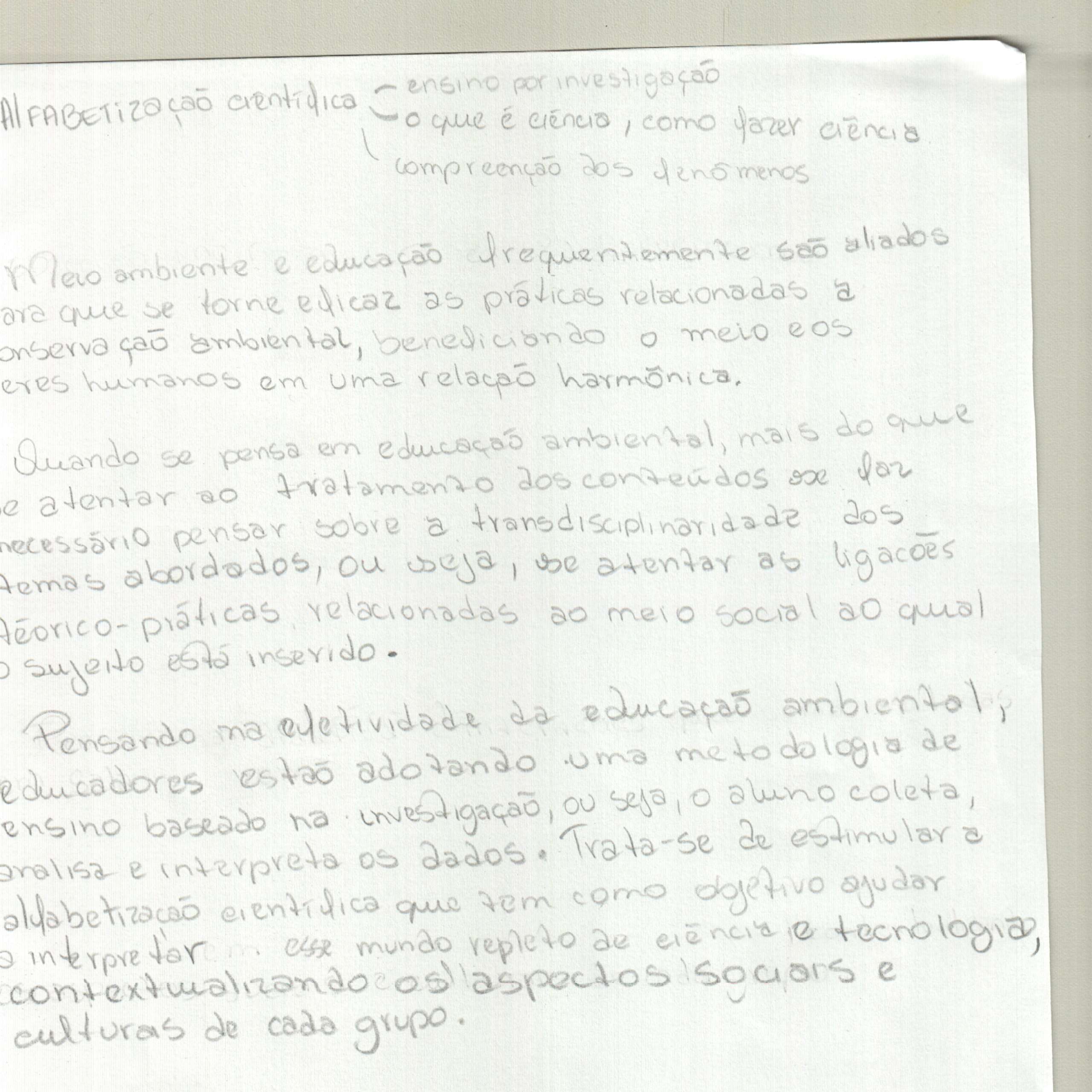 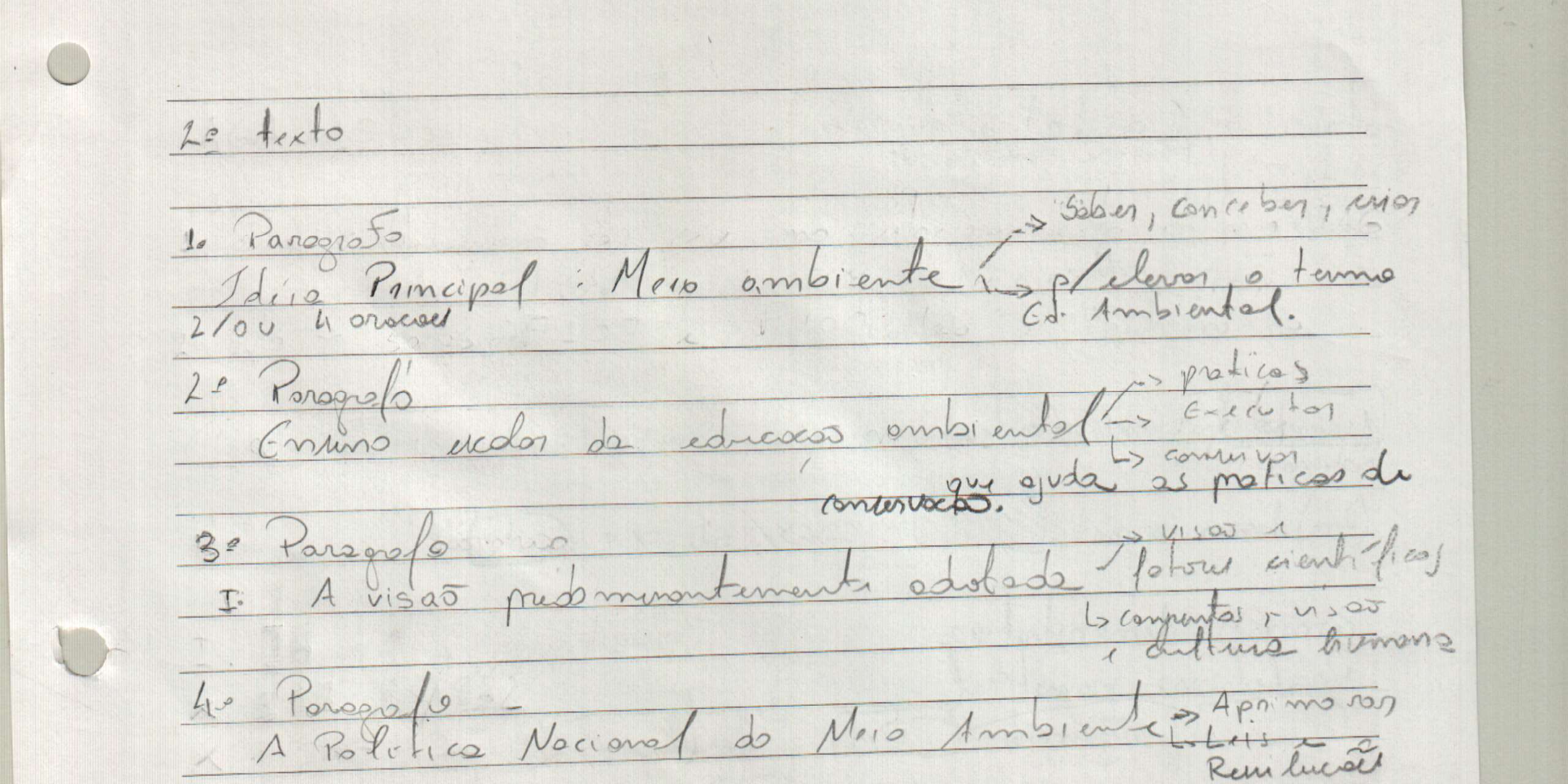 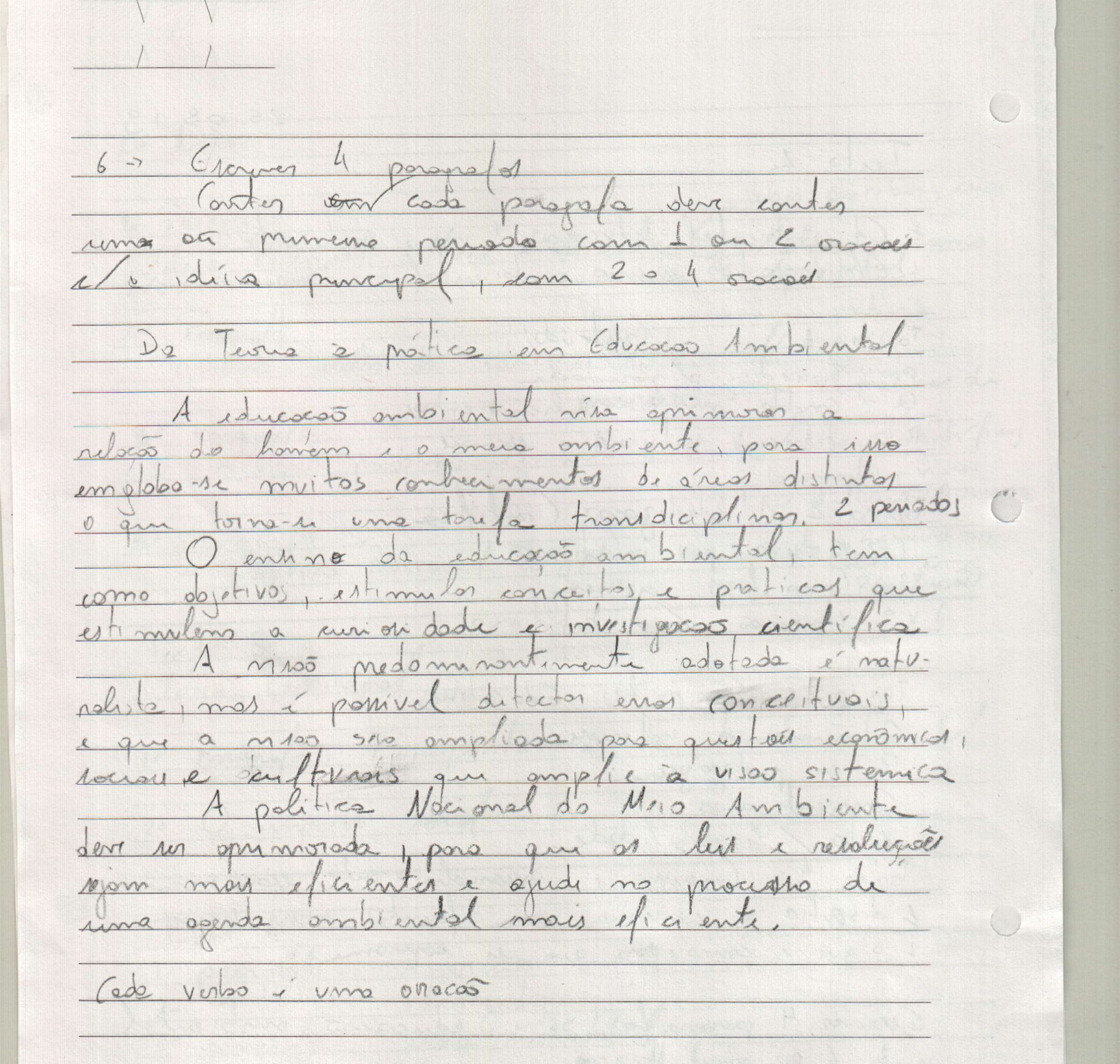 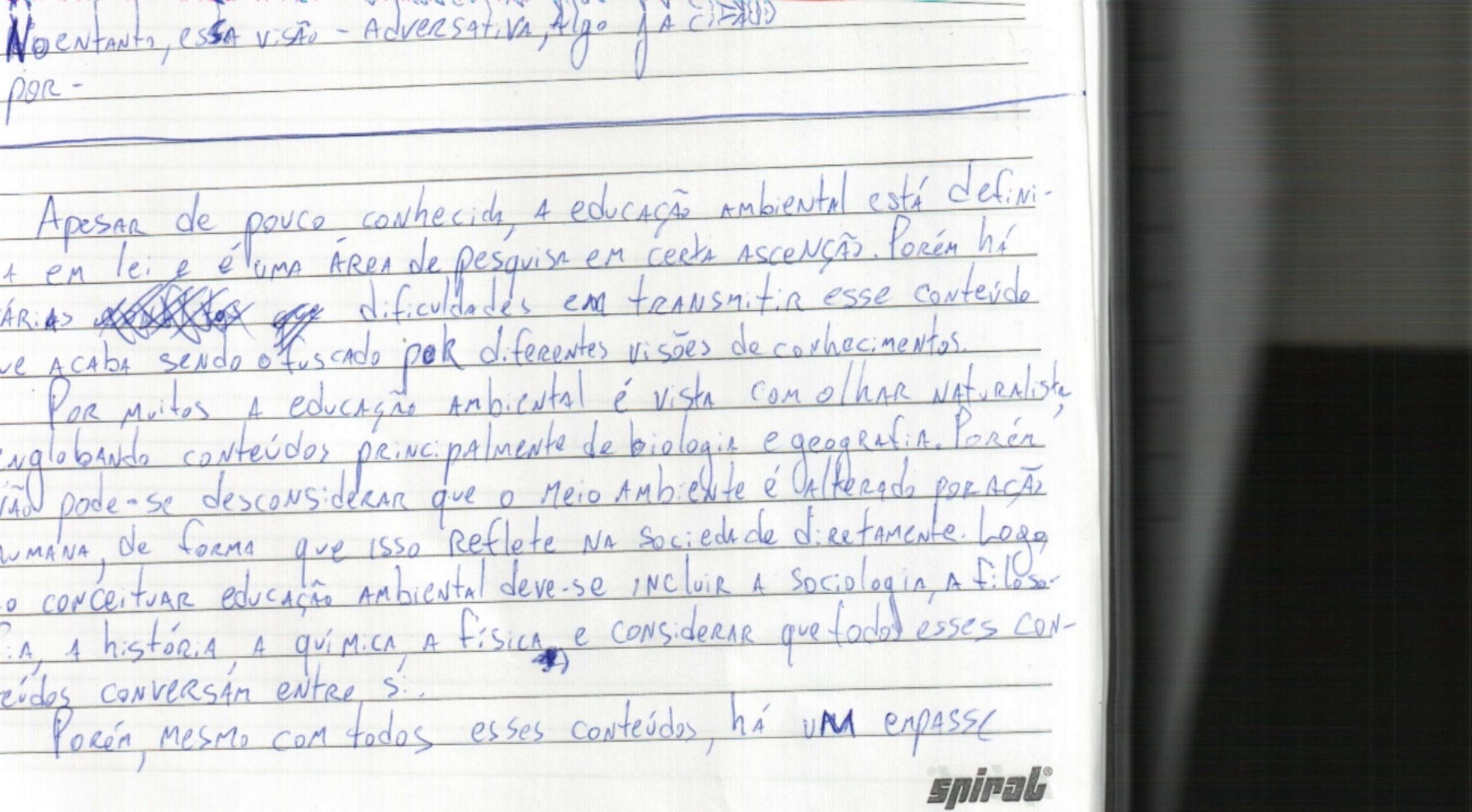 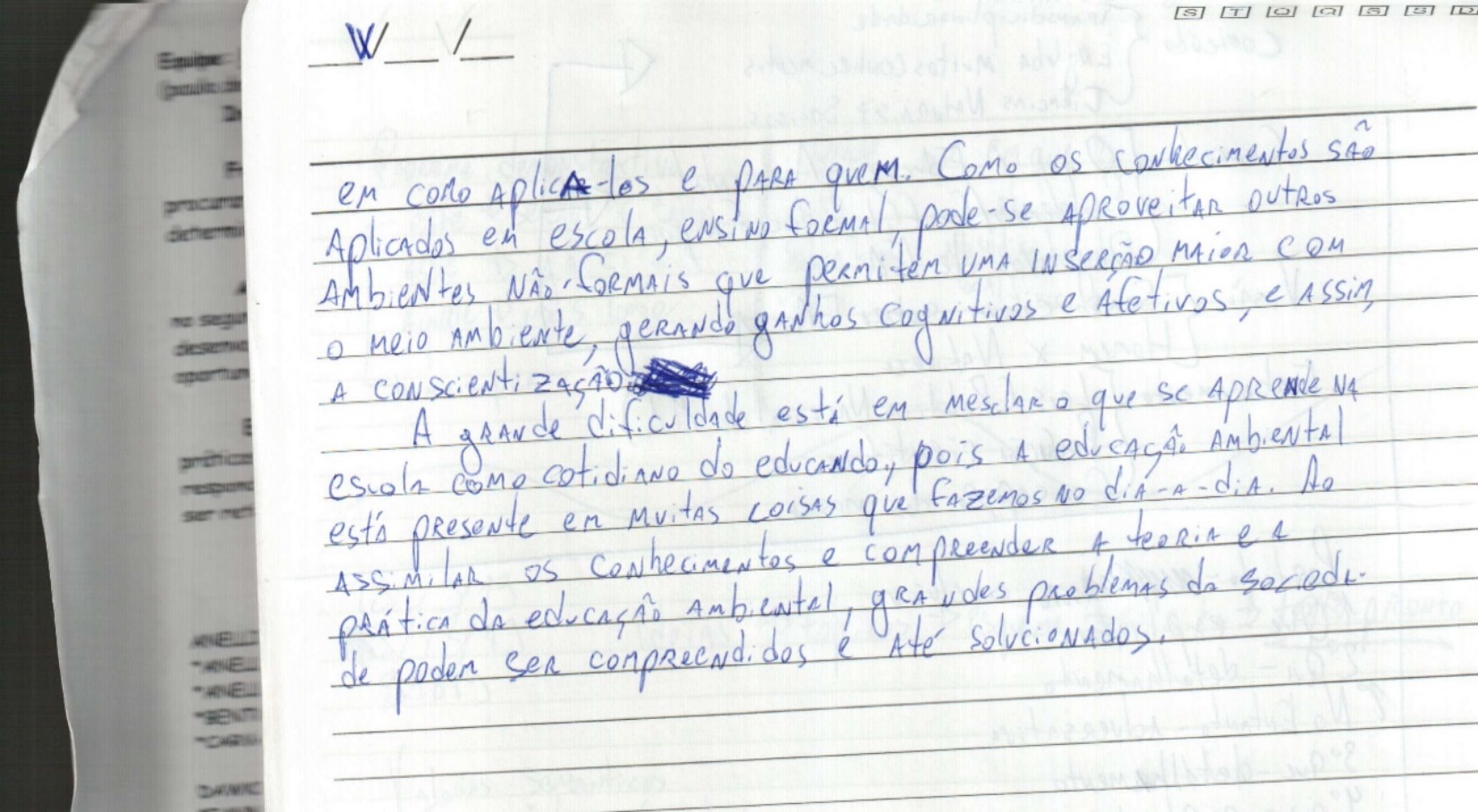 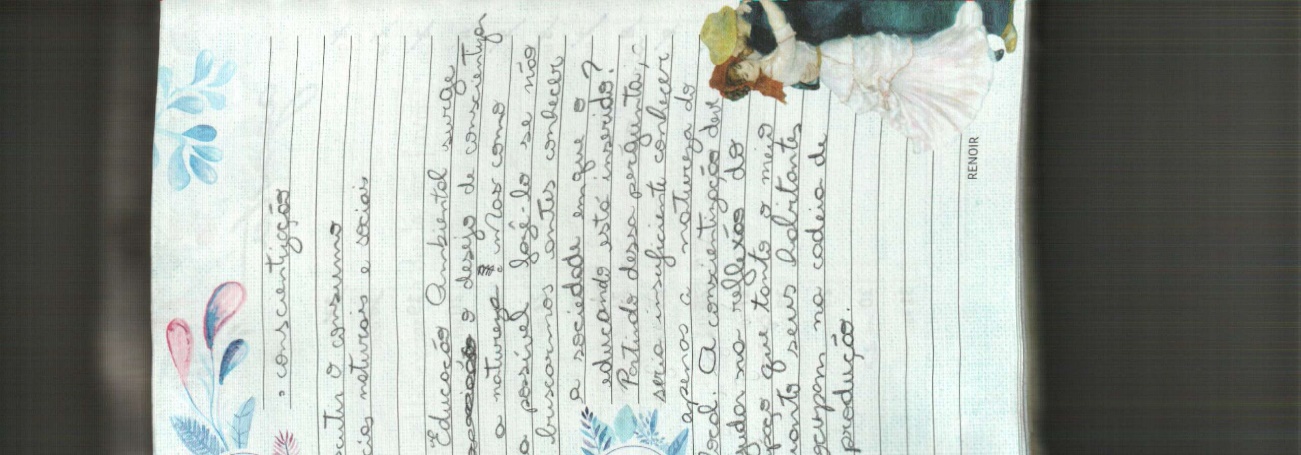 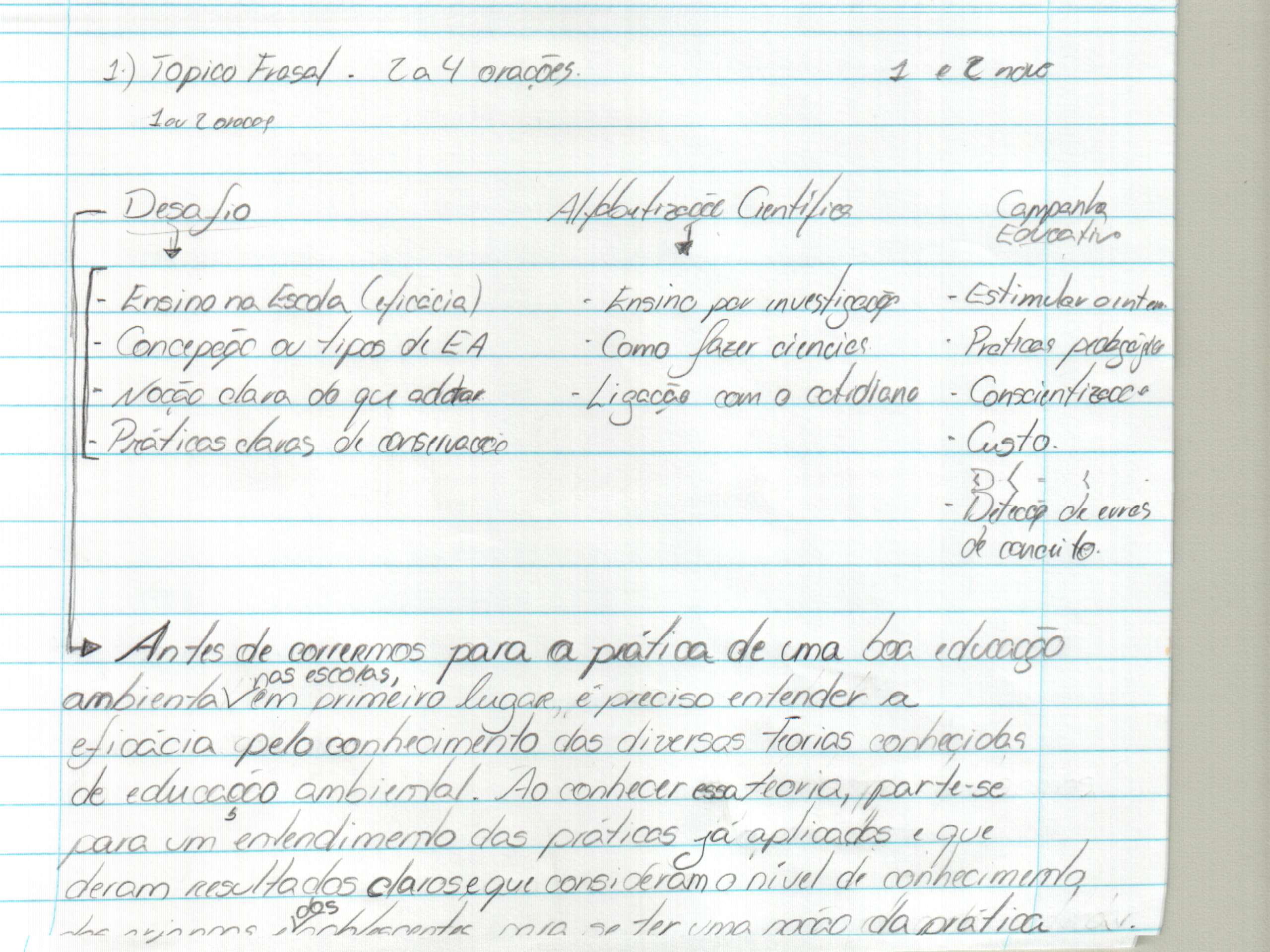 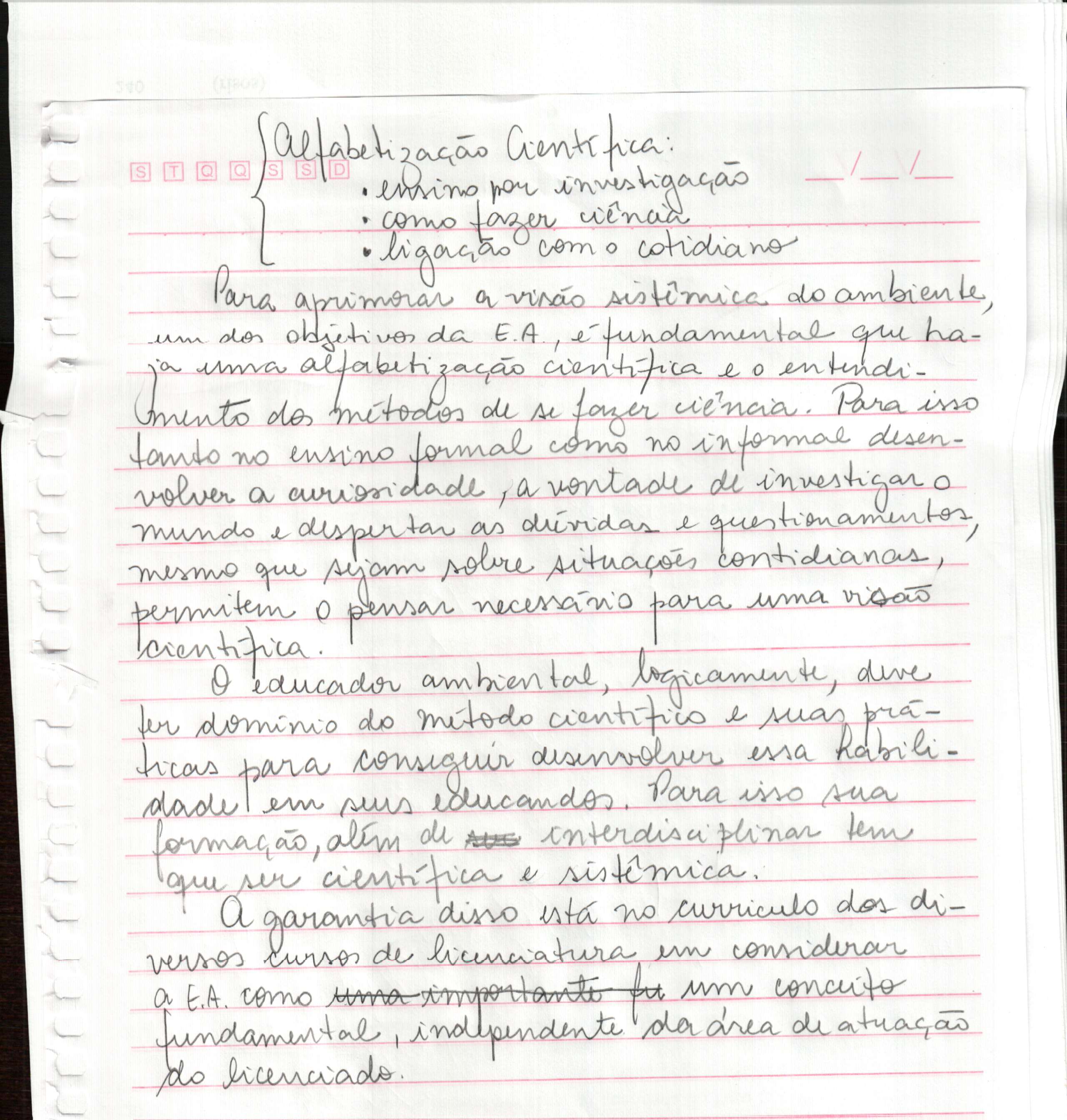 